Paiguta enda template, mis oli kasutusel harjutustes 4-8 uue kausta.Valmista ette alamkaustad design ja pages.Kausta design paiguta failed index.html, header.html ja footer.htmlVali templete-ist index.html ning eralda vajalikud osad paigutades failidesse index.html, header.html ja footer.html. Loengus olen seletanud, kuidas peaks nägema välja main.html ja index.php. Valmista ette enda main.html ning index.php.Järgmine osa peab olema muudetud, kui vajutatakse “ABOUT” või “CONTACT”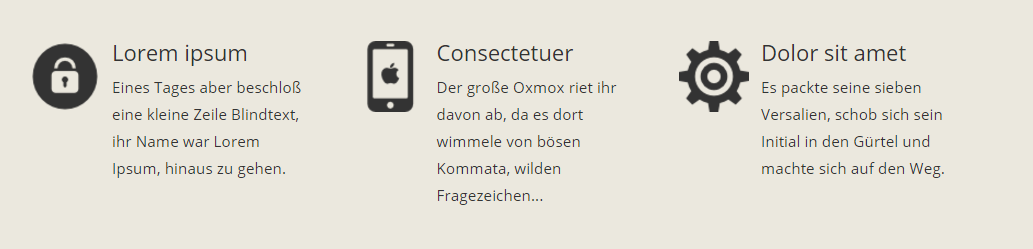 CONTACT link peab avama meie praktikumides ettevalmistatud vormi. Kasuta vormis veidi muudetud paigutus, et see sobiks lehe kujundusega.